Your Company NameAddressCityPostalEmail addressWebsiteYour Company NameAddressCityPostalEmail addressWebsiteInvoice
Invoice No: 0001 Date: 10/10/2021Terms: 30 daysDue Date: 11/10/2021Invoice
Invoice No: 0001 Date: 10/10/2021Terms: 30 daysDue Date: 11/10/2021Invoice
Invoice No: 0001 Date: 10/10/2021Terms: 30 daysDue Date: 11/10/2021Invoice
Invoice No: 0001 Date: 10/10/2021Terms: 30 daysDue Date: 11/10/2021Invoice
Invoice No: 0001 Date: 10/10/2021Terms: 30 daysDue Date: 11/10/2021BILL TO:Company NameAddressCityPostalBILL TO:Company NameAddressCityPostalBILL TO:Company NameAddressCityPostalBILL TO:Company NameAddressCityPostalSUB-TOTAL$000.00NOTES:Lorem ipsum dolor sit amet, consectetur adipiscing elit. Praesent ut nisi tempus massa blandit luctus.TAX RATE$000.00NOTES:Lorem ipsum dolor sit amet, consectetur adipiscing elit. Praesent ut nisi tempus massa blandit luctus.TAX$000.00 BALANCE DUE$0000.00This free invoice template was provided to you by Invoice2go. To try it free click here to learn more
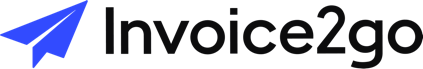 This free invoice template was provided to you by Invoice2go. To try it free click here to learn more
This free invoice template was provided to you by Invoice2go. To try it free click here to learn more
This free invoice template was provided to you by Invoice2go. To try it free click here to learn more
This free invoice template was provided to you by Invoice2go. To try it free click here to learn more
